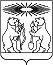 О внесении изменений в распоряжение администрации Северо-Енисейского района «Об утверждении Плана мероприятий по снижению задолженности по оплате за коммунальные услуги на территории Северо-Енисейского района на 2022-2023 годы»В целях уточнения положений правового акта, руководствуясь статьей 34 Устава Северо-Енисейского района:1. Внести в распоряжение администрации Северо-Енисейского района от 02.11.2022 № 2632-р «Об утверждении Плана мероприятий по снижению задолженности по оплате за коммунальные услуги на территории Северо-Енисейского района на 2022-2023 годы» (в редакции распоряжения администрации Северо-Енисейского района от 13.04.2023 № 661-р) (далее -распоряжение) следующие изменения:а) в наименовании и по тексту распоряжения слова «на 2023-2024 годы» заменить словами «на 2024-2025 годы»;б) в строке 5 приложения к распоряжению слова «в срок до 05 числа» заменить словами «в срок до 15 числа». 2. Настоящее распоряжение вступает в силу со дня подписания и подлежит размещению на официальном сайте Северо-Енисейского района в информационно-телекоммуникационной сети «Интернет» (www.admse.ru).Глава Северо - Енисейского района					 А.Н. РябцевАДМИНИСТРАЦИЯ СЕВЕРО-ЕНИСЕЙСКОГО РАЙОНА РАСПОРЯЖЕНИЕАДМИНИСТРАЦИЯ СЕВЕРО-ЕНИСЕЙСКОГО РАЙОНА РАСПОРЯЖЕНИЕ«21»декабря 2023 г.№ 3109-ргп Северо-Енисейскийгп Северо-Енисейский